October 25, 2022In Re:	R-2022-3032764(SEE ATTACHED LIST)Pennsylvania Public Utility Commission v. Leatherstocking Gas Company LLC1308(d)CANCELLATION NOTICEThis is to inform you that a hearing on the above-captioned case has been cancelled:Type:		Call-In Telephonic EvidentiaryDates:		Wednesday, October 26, 2022
		Thursday, October 27, 2022Time:		10:00 A.M., each dayPresiding:	Administrative Law Judge Jeffrey A. Watson
Please mark your records accordingly.R-2022-3032764 – PENNSYLVANIA PUBLIC UTILITY COMMISSION v. LEATHERSTOCKING GAS COMPANY, LLC

WHITNEY E SNYDER ESQUIRE
THOMAS J SNISCAK ESQUIRE
PHILLIP D DEMANCHICK ESQUIRE
HAWKE MCKEON AND SNISCAK LLP
100 N 10TH STREET
HARRISBURG PA  17101
717.236.1300
wesnyder@hmslegal.com
tjsniscak@hmslegal.com
Accepts eService
pddemanchick@hmslegal.com

CARRIE B WRIGHT ESQUIRE
PA PUC BIE LEGAL TECHNICAL
SECOND FLOOR WEST
400 NORTH STREET
HARRISBURG PA  17120
717.783.6156
717.787.4887
carwright@pa.gov
Accepts eService

SHARON E WEBB ESQUIRE
OFFICE OF SMALL BUSINESS ADVOCATE
FORUM PLACE
555 WALNUT STREET 1ST FLOOR
HARRISBURG PA  17101
717.783.2525
717.783.2831
swebb@pa.govARON J BEATTY ESQUIRE
OFFICE OF CONSUMER ADVOCATE
555 WALNUT STREET 5TH FLOOR
FORUM PLACE
HARRISBURG PA  17101
717.783.5048
abeatty@paoca.org
Accepts eService
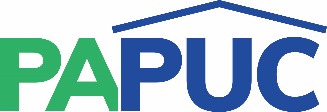 COMMONWEALTH OF PENNSYLVANIAPENNSYLVANIA PUBLIC UTILITY COMMISSIONCOMMONWEALTH KEYSTONE BUILDINGOffice of Administrative Law Judge400 NORTH STREETHARRISBURG, PENNSYLVANIA 17120